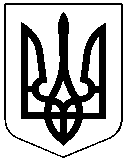 ЧЕРКАСЬКА РАЙОННА РАДАРОЗПОРЯДЖЕННЯ27.01.2022										№6Про створення постійно діючоїкомісії з передачі, списання та переоцінки матеріальних цінностей	Відповідно до статті 55 Закону України "Про місцеве самоврядування в Україні", Закону України "Про бухгалтерський облік та фінансову звітність в Україні", Порядку списання об'єктів державної власності, затвердженого постановою Кабінету Міністрів України від 08.11.2007 №1314 (зі змінами), наказу Міністерства фінансів України від 13.09.2016 №818 "Про затвердження типових форм з обліку та списання основних засобів суб’єктами державного сектору та порядку їх складання", Національних положень (стандартів) бухгалтерського обліку в державному секторі 123 "Запаси", 121 "Основні засоби", затверджених наказом Міністерства фінансів України від 12.10.2010 №1202, статті 135-1 Кодексу законів про працю України, рішення Черкаської районної ради від 08.10.2021 №13-7/VIII "Про затвердження структури та чисельності працівників виконавчого апарату районної ради", розпорядження районної ради від 22.10.2021 №72 "Про внесення змін до штатного розпису виконавчого апарату Черкаської районної ради"зобов'язую:Створити постійно діючу комісію з передачі, списання та переоцінки матеріальних цінностей, які знаходяться на балансі Черкаської районної ради, у такому складі:Голова комісії:ГОНЧАРЕНКО Олександр Іванович, заступник голови районної ради;Члени комісії:МИРОШНИЧЕНКО Ольга Василівна, головний бухгалтер виконавчого апарату районної ради;ТАРАХТІЙ Володимир Володимирович, начальник відділу з питань управління персоналом, документообігу та взаємодії з депутатами виконавчого апарату районної ради;ГРИЦЕНКО Ірина Василівна, начальник відділу юридичного управління та управління об'єктами комунальної  власності виконавчого апарату районної ради;ЯКОВЛЕВ Руслан Григорович, головний спеціаліст відділу юридичного управління та управління об'єктами комунальної  власності виконавчого апарату районної ради.Визнати такими, що втратили чинність, розпорядження районної ради:від 02.03.2021 №13 "Про створення постійно діючої комісії з передачі, списання та переоцінки матеріальних цінностей";від 01.12.2021 №80 " Про внесення змін до розпорядження від 02.03.2021 №13 "Про створення постійно діючої комісії з передачі, списання та переоцінки матеріальних цінностей".Контроль за виконанням розпорядження залишаю за собою.Голова 								Олександр ВАСИЛЕНКО